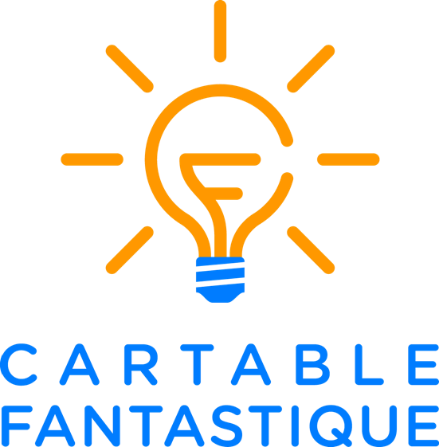 CYCLE 2 – NUMERATIONMilliers, centaines, dizaines et unitésLe cahier d’exercices pour la classe Les Fantastiques Exercices de Mathématiques              www.cartablefantastique.frÉtiquettes à découper.      .      Étiquettes à découper.      .      Étiquettes à découper.      .        1   Place les cartons sur ton bureau pour faire : 9 centaines, 1 dizaine et 3 unités4 milliers, 5 centaines, 7 dizaines et 9 unités7 milliers, 1 centaine et 6 unités1 millier, 6 centaines et 8 dizaines   2   Colorie les bonnes étiquettes. 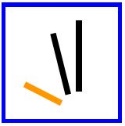 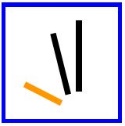 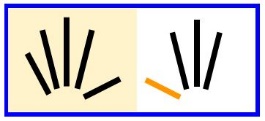 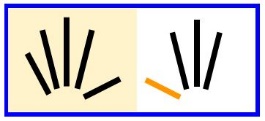 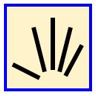 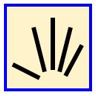 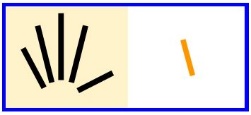 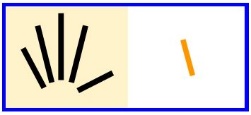   3   Réponds à la question. Dans 2 584, quel est le chiffre des centaines ? C’est le chiffre  …….…. .Dans 9 404, quel est le chiffre des milliers ?C’est le chiffre  …….…. .Dans 5 370, quel est le chiffre des dizaines ?C’est le chiffre  …….…. .Dans 9 382, quel est le chiffre des milliers ?C’est le chiffre  …….…. .Dans 1 721, quel est le chiffre des centaines ?C’est le chiffre  …….…. .  4   Complète :2 294, c’est …… milliers, ….… centaines, ….… dizaines et …… unités.3 058, c’est …… milliers, ….… centaine, ….… dizaines et …… unités.9 400, c’est …… milliers, ….… centaines, ….… dizaine et …… unité.6 802, c’est …… milliers, ….… centaines, ….… dizaine et …… unités.  5   Complète : 4 628, c’est  …..…m, …..…c, …..… d et …..… u.9 031, c’est  …..…m, …..…c, …..… d et …..… u.7 007, c’est  …..…m, …..…c, …..… d et …..… u.6 492, c’est  …..…m, …..…c, …..… d et …..… u.  6   Relie.  7   Complète comme dans l’exemple :Exemple : 9m 1c 6d 8u c’est le nombre 91685m 1c 2d 0u  c’est le nombre …3m 8d 6u c’est le nombre …8m 3c 7d 1u c’est le nombre …9m 7c 0d 4u c’est le nombre …6m 1c 5d c’est le nombre …4m 2c 8d 9u c’est le nombre …  8   Complète comme dans l’exemple : Exemple : Dans 2 816, 8 est le chiffre des centaines.  Dans 1 903, 3 est le chiffre des ………… . Dans 9 572, 9 est le chiffre des ………… .Dans 3 041, 4 est le chiffre des ………… .Dans 8 617, 6 est le chiffre des ………… .  9   Complète : 1 millier = …………... unités1 millier = …………... dizaines1 millier = …………... centaines  10   Complète la phrase, comme dans l’exemple. Aide-toi de ton tableau.Exemple : Dans 1 456, il y a combien de dizaines ?  Il y a 45 dizaines. Dans 6 097, il y a combien de dizaines ? Il y a …….…. dizaines.Dans 9 350, il y a combien de milliers ? Il y a …….…. milliers.Dans 8 214, il y a combien de centaines ? Il y a …….…. centaines.Dans 5 482, il y a combien d’unités ? Il y a ………….. unités.Dans 9 613, il y a combien de milliers ? Il y a …….…. milliersDans 8 726, il y a combien centaines ? Il y a ………….. centaines.5 7234m 9u8 0545m 7c 2d 3u7 2348m 5d 4u4 0097m 2c 3d 4u